АДМИНИСТРАЦИЯ   ВЕСЬЕГОНСКОГО   РАЙОНАТВЕРСКОЙ  ОБЛАСТИПОСТАНОВЛЕНИЕг. Весьегонск13.09.2013                                                                                                                     № 547п о с т а н о в л я ю:1. Утвердить изменения в Устав муниципального дошкольного образовательного учреждения детский сад № 6 (прилагаются).2. Полномочия по государственной регистрации внесенных изменений возложить на заведующую муниципальным дошкольным образовательным учреждением детский сад № 6 Луккину Надежду Ивановну.3. Настоящее постановление вступает в силу со дня его принятия. 4. Контроль за выполнением настоящего постановления возложить на заместителя главы администрации Е.А. Живописцеву.       Глава администрации района                                                          И.И. Угнивенко 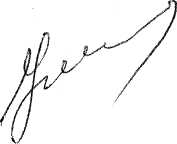 Утверждены:постановлением администрацииВесьегонского района от 13.09.2013 № 547Пункт 1.3. раздела 1 «Общие положения»  изложить в следующей редакции:«1.3. Функции и полномочия учредителя Учреждения осуществляет администрация Весьегонского района в лице отдела образования администрации Весьегонского района  (далее - Учредитель).Место нахождения и почтовый адрес Учредителя: 171720, Тверская область, г.Весьегонск, ул. Степанова, д. 11».О внесении изменений в Устав муниципального дошкольного образовательного учреждения детский сад № 6